Történelmi június: tőzsdére lépett a BÉT, tovább emelkedett a BUXErősen indult a nyár a Budapesti Értéktőzsdén: a Tőzsde elsődleges részvénymutatója, a BUX index 50 505,73 ponton fejezte be a júniust, amely 6,9 százalékos emelkedést jelent a májushoz képest. Az azonnali piac forgalma, szintén növekedve, összesen 230 milliárd forintot, napi átlagot tekintve 10,5 milliárd forintot tett ki. A legnépszerűbb részvények sorrendje továbbra is változatlan, az OTP Bank, a MOL és a Richter Gedeon zárt az élen, 128,6, 53,7 és 37,8 milliárd értékű forgalommal, míg a brókercégek között a júniusi hónapban a WOOD & Company foglalta el az első helyet, őt követve a Concorde és az ERSTE a második és a harmadik helyen. A június emellett tőzsdetörténeti szempontból is kiemelkedő hónap volt: a Budapesti Értéktőzsde bevezette részvényeit a BÉT Standard kategóriájába.A nemzetközi befektetői hangulatot továbbra is a mesterséges intelligenciához kapcsolódó piaci tendenciák határozták meg. Míg a meghatározó európai tőzsdéken pozitív mozgások voltak megfigyelhetők, az amerikai piacok elvesztették a lendületüket, amely elsősorban a chipexport-tilalommal kapcsolatos hírekre vezethető vissza.A hazai tőkepiac kiemelkedő eseményének a Budapesti Értéktőzsde nyilvános piacra lépése bizonyult, amelyre 2023. június 21-én, a BÉT újraalapításának 33. évfordulóján került sor. A Tőzsde törzsrészvényei a szabályozott piac Standard kategóriájában jelentek meg, a tőzsdefejlesztési célok következő lépcsőfokaként. A bevezetéssel a BÉT legfőbb célja a nyilvános működés előnyeinek népszerűsítése a hazai középvállalatok körében, a tulajdonosi célok és a nemzetközi törekvések támogatása mellett.A BUX index júniusban folytatta növekedését – a részvénymutató az előző hónaphoz képest több, mint 6,9 százalékos növekedéssel, 50 505,73 ponton zárta a júniust. A legmagasabb értéket, 50 616,25 pontot, a hónap 29. napjára érte el a mutató.A legnagyobb, 128,6 milliárd forint értékben júniusban is az OTP Bank részvényeivel zajlott a kereskedés. A bankpapírt a MOL és a Richter Gedeon követte: az olajvállalat 53,7 milliárd, míg a gyógyszeripari társaság 37,8 milliárd forintos forgalmat ért el. A mid-capek közül az OPUS és a Delta Technologies emelkedett ki 52,3, illetve 25,4 százalékos részvényárfolyam-növekedéssel, míg a BÉT Xtend, azaz a középvállalati piacon a POLYDUCT ért el figyelemreméltó, 23,6 százalékos növekedést.Az azonnali részvénypiac összességében pozitív hónapot zárt, forgalma 230 milliárd forintot tett ki, amely egy kereskedési napra vetítve 10,5 milliárd forintot jelent.A befektetési szolgáltatók versenyében ebben a hónapban a WOOD & Company végzett az élen, 115,6 milliárd forinttal. Őt követte a Concorde 109,6 milliárd, az ERSTE pedig 88,1 milliárd forinttal.Júniusban az árupiac is újra erőre kapott, a szekció tavaly október óta a legerősebb hónapját zárta: az összforgalom 941 millió forintot tett ki, amelynek 83,3 százalékát a fenntartható takarmánykukorica, 16,7 százalékát pedig a fenntartható takarmányárpa adta.Sajtókapcsolat:media@bse.huEredeti tartalom: Budapesti Értéktőzsde Zrt.Továbbította: Helló Sajtó! Üzleti SajtószolgálatEz a sajtóközlemény a következő linken érhető el: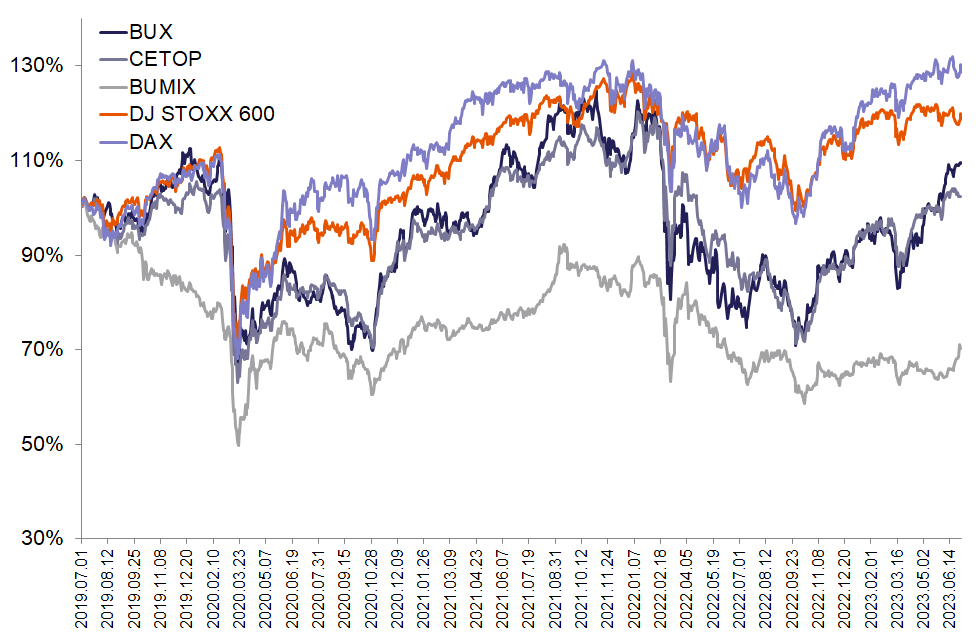 © Budapesti Értéktőzsde Zrt.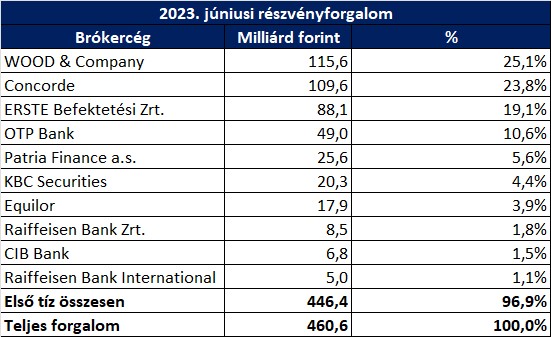 © Budapesti Értéktőzsde Zrt.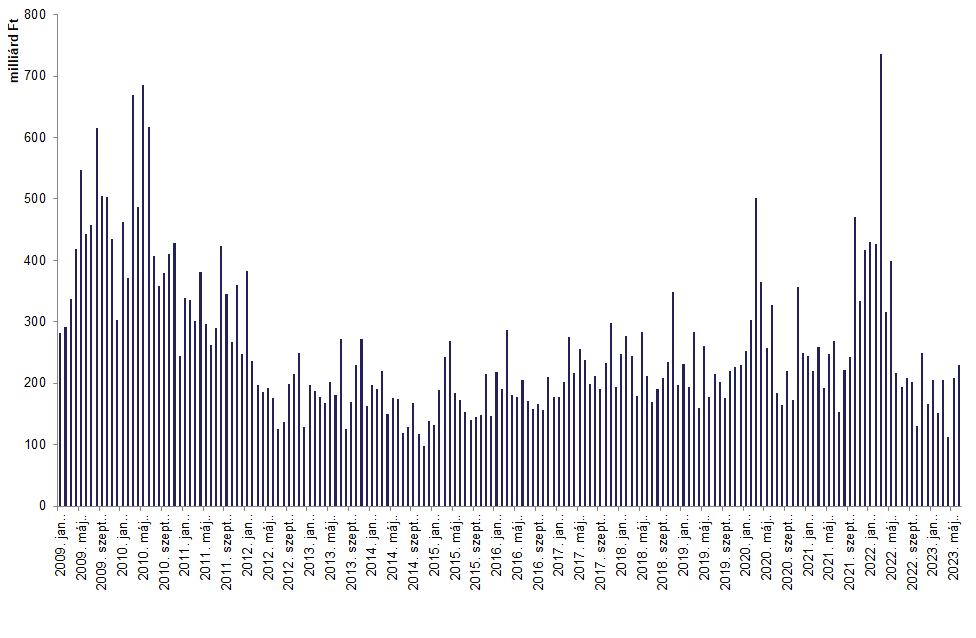 © Budapesti Értéktőzsde Zrt.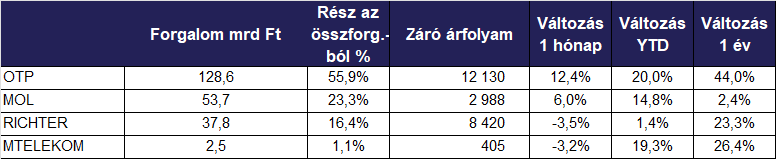 © Budapesti Értéktőzsde Zrt.